www.meyamed.com 	     	     Unico’s Medicine 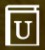 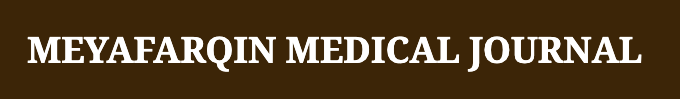 COPYRIGHT AND AUTHOR CONTRIBUTION FORM Title of Manuscript -------------------------------------------------------------------------------------------------------------------------------------------------------------------------------------------------------------------------------------------------------------------------------------------------------------------------------------------------------------------------------- certify that they qualify for authorship because of their substantial contribution to the work submitted. The authors undersigned declare that this manuscript has not been published nor is under simultaneous consideration for publication elsewhere. The authors agree to transfer the copyright to Meyafarqin Med J to be effective if and when the manuscript is accepted for publication. Authors agree to the published study licensed under Attribution 4.0 International (CC BY 4.0). The final form of the manuscript has been seen and approved by all authors. I (we) certify that there is no conflict of interest with any financial organization regarding the material discussed in the manuscript. Corresponding author (name and affiliation): -------------------------------------------------------------------------------------------------------------------------------------------------------------------------------------------------------------------------------------------------------------------------------------------------------------------- Authors: 1: Research concept and design, 2: Data analysis and interpretation, 3: Collection and/or assembly of data, 4: Writing the article, 5: Critical revision of the article, 6: Final approval of the article. Name and Surname Signature Contribution 1 2 3 4 5 6 7 8 9 10 11 12 